УТВЕРЖДЕНО:	УТВЕРЖДЕНО:И.о. ректора   		 			Директор муниципального казенногоКГПУ им. В.П. Астафьева			учреждения «Красноярский	 						информационно-методический центр»______________М.В. Холина	_______________Е.В. ВеличкоПОЛОЖЕНИЕо Городском открытом научно-образовательном лекторииКГПУ им. В.П. АстафьеваОбщие положенияНастоящее Положение регламентирует порядок и условия организации и проведения Городского открытого научно-образовательного лектория федерального государственного бюджетного образовательного учреждения высшего образования «Красноярский государственный педагогический университет им. В.П. Астафьева (далее − Лекторий).Лекторий − цикл открытых лекций, направленных на формирование научной культуры обучающихся, мотивирующих на ведение научной-исследовательской деятельности через знакомство школьников с выдающимися научными деятелями, способствующих самоопределению и формированию личности.Учредителем Лектория является Главное управление образования администрации города Красноярска (далее − Учредитель).Организаторами Лектория являются федеральное государственное бюджетное образовательное учреждение высшего образования «Красноярский государственный педагогический университет им. В.П. Астафьева КГПУ им. В.П. Астафьева (далее – КГПУ им. В.П. Астафьева, Университет) и Муниципальное казённое учреждение «Красноярский информационно-методический центр» (далее − КИМЦ).Лекторий проводится ежегодно в рамках реализации городских мероприятий Учредителя.Сроки проведения Лектория в 2022/2023 учебном году: 20 сентября 2022 – 31 мая 2023 гг.Информация о проведении Лектория размещается в сети Интернет на официальном сайте КИМЦ (https://kimc.ms) и на сайте Университета (https://kspu.ru).Цели и задачи ЛекторияЦель Лектория: формирование и развитие научной культуры обучающихся через цикл открытых научно-образовательных лекций;формирование у обучающихся своевременного и осознанного выбора профессиональной деятельности.Задачи Лектория:популяризация научного знания в молодежной среде;позиционирование успешного опыта и достижений в научной и общественной деятельности;создание условий для самовыражения и интеллектуального роста обучающихся, мотивации к научному познанию;расширение виртуального информационно-познавательного и развивающего пространства посредством онлайн-трансляций;повышение престижа и социальной привлекательности педагогической профессии.Условия и порядок проведения ЛекторияУчастники Лектория − обучающиеся 8 ‒ 11 классов образовательных организаций города Красноярска. Количество участников от одной образовательной организации не ограничено.Лекторий проводится в два этапа. Первый этап: октябрь 2022г. − апрель 2023г. − цикл научно-образовательных лекций. Второй этап: май 2023 г.‒выполнение теста.Первый этап: цикл научно-образовательных лекций в соответствии с расписанием. Для того чтобы принять участие в первом этапе Лектория, необходимо зарегистрироваться на сайте КИМЦ (https://kimc.ms) в разделе «Мероприятия» − «Лектории» − «Лекторий КГПУ им. В.П. Астафьева» в качестве участника.Для каждой  лекции из расписания предусмотрена отдельная регистрация. Участник самостоятельно проходит регистрацию без участия образовательной организации. Регистрация на лекции закрывается за час до начала каждой лекции.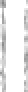 Ссылка на видеотрансляции каждой лекции Лектория размещена в открытом доступе на сайте КИМЦ (https://kimc.ms) в разделе: «Мероприятия» − «Лекторий» − «Лекторий КГПУ им.В.П. Астафьева», YouTube канаде КИМЦ htt s://www. outube.com/c/KimcMs24/ la lists) и на сайте Университета в разделе «Школьнику и абитуриенту» http:// http://www.kspu.ru/as-abiturient/ ).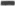 Утвержденный перечень лекций городского открытого научно-образовательного лектория КГПУ им. В.П. Астафьева в 2022/2023 учебному году (приложение 1).3.4. Второй этап: выполнение теста.Для того чтобы принять участие во втором этапе Лектория и выполнить тестовую конкурсную работу, необходимо до 3 мая 2023 года (включительно) зарегистрироваться на сайте КИМЦ (https://kims.ms) в разделе «Мероприятия» «Лекторий» − «Личный кабинет участника».Тестовые вопросы конкурсной работы разрабатываются профессорско-преподавательским составом КГПУ им. В.П. Астафьева.Тестовая работа станет	 доступна для выполнения зарегистрированным участникам в личном кабинете на сайте КИМЦ https://kimc.ms в разделе «Мероприятия» − «Лекторий» — «Личный кабинет участника» с 9:00 4 мая до 18:00 5 мая 2023 года. На выполнение конкурсной работы каждому участнику отведена одна попытка продолжительностью 60, минут.Участники Лектория, набравшие наибольшее количество баллов при решении теста, в количестве 15 человек (максимально) получают именные сертификаты участника, дипломы первой, второй и третьей степени.Участие в Лектории осуществляется на безвозмездной основе.Организация ЛекторияДля подготовки и проведения Лектория КИМЦ:определяет сроки проведения каждого этапа Лектория;организует регистрацию участников Лектория;формирует (при необходимости) состав жюри для оценки итоговых конкурсных работ участников Лектория;обеспечивает размещение информации о Лектории в средствах массовой информации и сети Интернет;осуществляет информационную поддержку участников Лектория;осуществляет комплексную работу с Университетом и Учредителем Лектория;обеспечивает рассылку наградных документов победителям и участникам Лектория, выполнившим итоговую конкурсную работу;организует церемонии открытия и закрытия Лектория.Итоговые конкурсные работы, рассматриваются КИМЦ и Университетом по мере поступления в сроки проведения Лектория.Для оценки итоговых конкурсных работ формируется жюри из числа работников КГПУ им. В.П. Астафьева.В конкурсной работе правильный ответ на тестовый вопрос оценивается членами жюри Конкурса в 5 баллов. Итоговая оценка конкурсной работы определяется как сумма оценок тестовых вопросов.По итогам оценки жюри итоговых конкурсных работ формируется рейтинг участников. Первые 15 человек в рейтинге занимают призовые места: 5 человек − l место, 5 человек − 2 место, 5 человек − 3 место. Решение жюри оформляется протоколом, является окончательным и пересмотру не подлежит. Результаты Конкурса размещаются на сайте КИМЦ (https://kimc.ms) в разделе: «Мероприятия» − «Лекторий».Награждение участников Лектория, выполнивших итоговую конкурсную работу, предусматривает именные сертификаты участника, дипломы первой, второй и третьей степени. Диплом победителя или призера учитывается КГПУ им. В.П. Астафьева в качестве индивидуального достижения, за которое начисляются баллы для обучающихся 10-11 классов (3 балла за 1 место, 2 балла за 2 место, 1 балл за 3 место).При формировании призового фонда Лектория могут привлекаться средства иных партнёров и спонсоров.Ответственные координаторы за проведение Лектория от MKУ КИМЦ: Майер Мария Викторовна, методист MКУ КИМЦ, контактный телефон: +79607552659, e-mail: mayer.m@kimc.ms.Ответственный координатор за проведение Лектория от КГПУ им. В.П. Астафьева: Лидер Оксана Викторовна, директор центра профориентации и нового приема КГПУ им. В.П. Астафьева контактный телефон:	+7(391)217-17-11, e-mail: pomolotova@kspu.ru.Лист согласованияСОГЛАШЕНИЕ О СОТРУДНИЧЕСТВЕФИО, должностьДата согласованияПодписьЕ.Н. Юшипицина, проректор по образовательной и учебно-методической деятельностиН.Ф. Ильина, проректор по научной работе и внешнему взаимодействиюЕ.А. Галкина, начальник управления профориентационной работы, организации приема и содействия трудоустройству обучающихся и выпускниковО.А. Иванова, начальник отделаправового обеспечения деятельностиО.В. Лидер, директор центра профориентации и нового приема(исполнитель)